Žup. Dobrnič 7, 8211 Dobrnič.  Tel.: 07/346-50-83. E-pošta: milos.kosir@rkc.si  Splet: zupnija-dobrnic.rkc.si                 TRR Župnije: SI56 0297 1009 2113 838 Odg.: Miloš Košir (041/693-443)                                                              Tisk: Salve 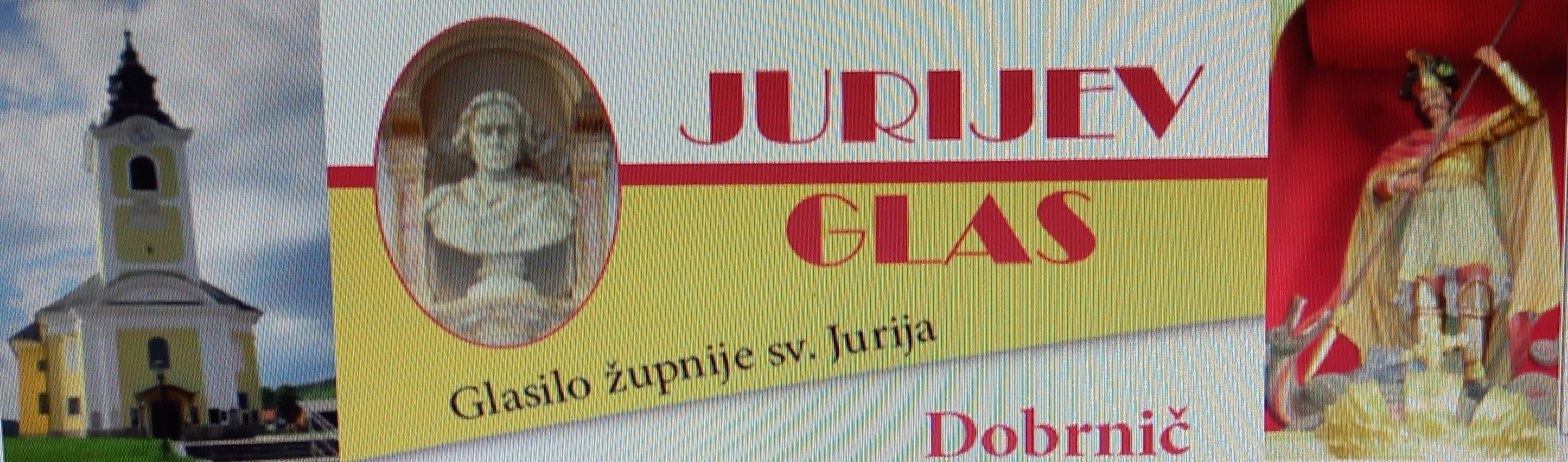 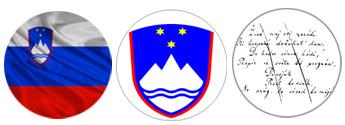 DatumdGodoviura            Namen26. 6.PCiril Jer., škof 19 20st. Lisjakovi in brat IvanSelce: za odvrnitev h.u.za Kruš.vrh27. 6.TEma Krška 19st. in Alenka Pekolj (Artm. vas)28. 6.SIrenej, škof 19st. in Peter Razdrh29. 6.ČPeter in Pavel 20Korita: + Poznikovi30. 6.POton, škof 19Stanislav Smolič, obl.1. 7.SOliver, škof 19 20Selce: Alojzija GlavanKorita: Anton Hrovat, obl. in st.2. 7.NNEDELJA13. med letom              8 10Marija Špec, obl. in AlojzKorita: za sosesko in farane 3. 7.PTomaž, apostol 20Terezija Vovko4.7.TUrh, škof 20v zahvalo5. 7.SCiril in Metod 20Alojzija Hočevar, obl.6. 7.ČMarija Goretti 20Anton Smolič (Preska)7. 7.Pb.sl.Anton Vovk 20Franc, obl. in Olga Smolič (Korita)8. 7.SKilijan, muč. 19Selce: Neža Fink9. 7.NNEDELJA14. med letom              8 10dr. Kic, obl. (Vrhe)Knežja vas: za sosesko in farane10. 7.PAmalija, red.  19        20Alojz Perpar, 30. danŠmaver: gorska maša11. 7.TBenedikt, opat 20brat in st. Pekolj (Dobrnič 12)12. 7.SMohor, Fortunat 20Anica Škufca, 30. dan15. 7.SAna Marija, red. 20Stane Kovačič,obl.;st. Matija in Ana16. 7.NNEDELJA15. med letom   8 10Anton Vidrih, 1. obl.Selce: za sosesko in farane17. 7.PAleš, spok.   8po namenu21. 7.PLovrenc, duh. 20Frančiška Glivar22. 7.SMarija Magdal. 20Bobnarjevi (Rdeči kal)23. 7.NNEDELJA16. med letom   8 10za žive in rajne faraneMagdalena Kolenc in st., obl.